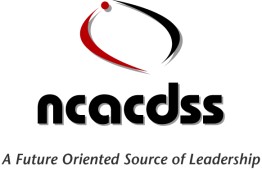                                                   VIRTUAL Advocacy & Issues Management CommitteeCommittee Leads:  Geoff Marett (Craven County), Christine Dowdell (Johnston County) & Amanda McGee (Cherokee County), & Matthew Hillman (Lincoln County) April 10, 2024                     8:30AM – 9:30AMAGENDA WELCOME								Committee Leads	March 2024 Meeting Minutes		 				Committee LeadsSB625									Committee LeadsChild Behavioral Health Advisory Committee				Committee LeadsLegislative Short Session 						Committee Leads Legislative representation contacts 					Committee Leads- ADJOURN	Zoom Link: https://us06web.zoom.us/j/86013686010?pwd=UHWugZ0cjYQwWzmaUbjVi2ZObaa6ZZ.1Meeting ID: 860 1368 6010Passcode: 076018Dial-in Number: 646 931 3860